Monday 11th January         Money Activity- 1 dotHow much money does Spongebob have? 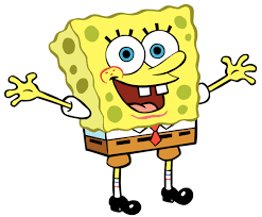 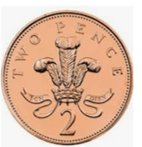 How much money does Scooby Doo have? 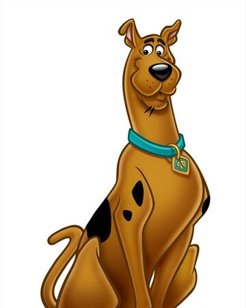 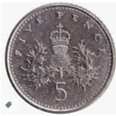 Who has the most money?Monday 11th January         Money Activity- 2 dot 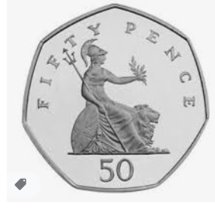 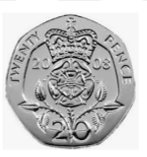 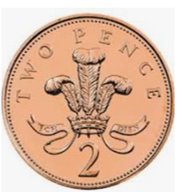 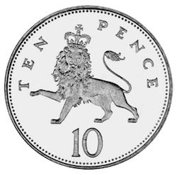 Monday 11th January         Money Activity- 3 dot  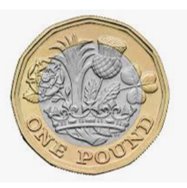 